

MEMBERSHIP FORM 2022/23
Welcome to Congregation Beth Shalom, and thank you for joining our temple. 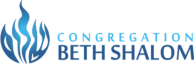 About Us. We are a welcoming and inclusive Jewish congregation that endorses Judaism in all aspects of life.  We are open to all people.  Our goal is to meet the cultural, spiritual, and educational needs of our members.Membership. Anyone who desires an affiliation with Judaism may become a member of Beth Shalom.  Members are those who actively support Congregation Beth Shalom through financial commitment, attendance at services or events, or by volunteer work with the congregation. Volunteers are the backbone of a small congregation such as ours. An active, hands-on membership is vital. Please consider sharing your interests and/or talents with the congregation.Dues. As with all aspects of Beth Shalom, the dues structure is designed to be inclusive of all who wish to belong.  All members are encouraged to support the workings of the Congregation and contribute the recommended amount or what your budget can afford. The Board of Directors sets the annual budget and from that determines the dues amount for the fiscal year. For the 2022/23 fiscal year, the dues are $975. Please contact our treasurer (treasurer@beth-shalom-tc.org) for any other dues adjustments.Dues can be paid on line at beth-shalom-tc.org
Membership Form Member Names: ____________________________________________________________________We commit to paying our membership dues.Choice 1: ____ I am including a checkChoice 2: ____ Please provide me with information to pay my dues/donation  by credit cardChoice 3:  ____ Please invoice me so I can pay by bank transferChoice 4: ____ I would like to discuss my dues with the treasurer 
 ____ I would like information and fees for religious school. ___________________________________________________________________________________
Signature									DateThe information below is for our records only. The asterisked sections are required.  *Adult Name #1: ______________________________Birthday:__________________________ *Phone: _____________________________*Email: _____________________________________ *Adult Name #2: _______________________________Birthday:_________________________  *Phone: ______________________________*Email: _______________________________________ *Address: ____________________________________________________________________________
*City:__________________________________________*State:_________*ZIP:_________________Wedding Anniversary: ____________________ Children: Name:___________________________________________________Birthday:__________________Name:___________________________________________________Birthday:__________________Name:___________________________________________________Birthday:_____________________ (Please write information about additional family members on reverse side)Please return all forms by mail to: Congregation Beth Shalom PO Box 2445 Traverse City, MI 49685-2445 Or scan and email to: admin@beth-shalom-tc.orgVolunteers Needed! A small commitment combined with many small commitments will add up to a strong,  thriving and vibrant membership base. Thank you for your commitment of time. Volunteer Roles Board Member. Have strong commitment to Beth Shalom’s future, attend monthly  meetings, have Internet and Email access for communication, and belong to at least one  committee. Roles on board include Member-at-Large or Executive Board of Directors:  President, Vice-President, Treasurer and Secretary. Committee Chairperson and/or Committee Member Infrastructure Committee. Responsible for the physical building structure and  all maintenance and repairs. Also includes responsibility for security services/personnel  and all technology needs. Cemetery and Burial Committee. Coordinates funeral service if rabbi is not  available; performs Chevrah Kadisha and training for volunteers; works with families to  help with food during Shiva and/or visitations. Events and Programming Committee. Responsible to plan holiday and non holiday events including adult-only, young adults, teen and family events. Membership Committee. Chaired by a Board Member, this committee reaches  out to visitors and new members, providing information to potential members,  Education Committee. Responsible for Religious School and additional childhood  education needs. Assists Religious School Director with fulfilling mission of the school. Caring Committee. Outreach to the sick and homebound, providing or  helping to find support to members and their families in times of personal crisis, illness  and death. Historical Record Keeping Committee.. Keeps and organizes records for historic  preservation. L'DOR V’DOR Committee. Together with a consortium consisting of small Northern  Michigan Jewish Congregations, shares ideas and plans retreats for women and  families. Ritual Committee. Led by the Rabbi, this committee works on ritual and liturgy  policies.